Acceso (acceso.ku.edu)Unidad 6, AlmanaqueLa esclavitud y los palenquesVisit Palenque, Colombia, the first free town in America!NARRADORA: “Fue conocido por muchos nombres, pero su título más importante fue el del líder de la rebelión de los negros cimarrones a comienzos del siglo diecisiete. El fundó el asentamiento libre del palenque de San Basilio, y es éste el pueblo de cientos de años después marcaría un precedente en la historia de las luchas sociales en América Latina.Benkos nació a finales del siglo dieciséis en las Islas Bijagós. Estas islas hacían parte de la línea portuguesa donde actualmente se encuentra la línea avistada en el occidente de África. Los portugueses llegaron a la Guinea en el siglo quince, pero no se decidieron ir más allá de las costas. Desde allí, en un convenio con la Corona española, esclavizaron seres humanos y los vendieron para las colonias en América Latina. Según algunos registros, Biohó nació en la familia real de la etnia Bijagós. Rumores sin confirmar afirman que era un príncipe. Siendo adulto, fue secuestrado junto con su esposa e hijo por uno de los mercadores portugueses que manejó en las islas y jamás volvió de vuelo. Bijagós eran unos de los más maltratados por los esclavistas debido a que solían resistirse fuertemente y tenían habilidades en combate. De hecho, era muy común que los Bijagós se suicidaron en barco antes de llegar a los puertos donde eran vendidos y comprado, para así evitar una vida entre las cadenas. Cuando Benkos y su familia llegaron a Cartagena de Indias, uno de los puertos esclavistas más importantes de la Nueva Granada, fueron vendidos al gobernador en turno, Alonso Campos.”AIDÉN SALGADO: “Al llegar acá, se dice que Benkos fue vendido. Apenas que fue vendido al poquito día se escapó… se escapó insertándose en la selva de Cartagena, en lo que es… la Matuna y donde constituye el primer palenque, el palenque La Matuna, con Benkos a la cabeza. Ahora, de la estrategia de resistencia que tuvo Benkos, creo que responden muchísimo ahí sí a la forma como en África, se estaban los procesos de resistencia. Entonces yo creo que Benkos indudablemente debería tener algún tipo de cualidad de mágico religiosa pero también física y de resistencia.”NARRADORA: “En mil seiscientos, después de haber intentado su primer escape mientras era transportado hacia el Río Magdalena, Biohó huyó desde el puerto de Cartagena junto con otros treinta esclavos. Batalló contra Juan Gómez, quien era el militar español encargado de retener los fugitivos, pero lograron vencerlo y escapar. Benkos creó un lenguaje secreto entre los esclavos y algunas señales escondidas en los peinados de las mujeres para planear su vida, y así, juntos corrieron hacia los Montes de María y fundaron su propia sociedad autónoma, haciendo así Palenque de San Basilio, un pedazo de África en Colombia. En este entonces, el palenque se convirtió en un centro militar y sus hombres emprendieron campañas de liberación en Cartagena, Tolú, Mompox, y Tenerife. La voz de libertad se propagó y pronto, el ejército recibió más y más aliados para encontrar y liberar otros esclavos cimarrones.Al no poder derrotarlos, el gobernador de Cartagena, Jerónimo Zuazo, el 18 de julio de 1605, ofreció un tratado de paz a Benkos que sólo se concretó en 1613. As fue cómo Benkos Biohó fundó el primero pueblo independiente en Colombia, doscientos años antes de la independencia del país. Tristemente, en 1619, los españoles violan el tratado de paz cuando capturan Biohó cuando caminaba en las calles de Cartagena, esto por orden del gobernador Don García Girón. Posteriormente es ahorcado el 16 de marzo de 1621 en Cartagena de Indias, Colombia.”AIDÉN SALGADO: “Es decir que hay se estaban llegando a hace como todo tipo de diálogo entre Benkos acá y otros lideres y marrones de Cuba, de Panamá, de Ecuador. Lo que se pueden entender también, lo que menciona muy bien a fondo, podría ser que se estaba fraguando un tipo de cimarronaje continental que lograra acabar, pues, con la esclavitud—no solamente en lo que era Colombia… sino el continente en su conjunto. La Corona española lo captura, violando el acuerdo que se había hecho, le hacen un juicio, lo fusilan y sus extremidades son distribuidas en las entradas de Cartagena. Eso lo que hace es motivar, es generar resistencia y que se constituyeron otros palenques. Porque el palenque La Matuna guarda rozado, pero los habitantes en el palenque La Matuna no lograron rozarlo, sino que se venían corriendo… llegaban a un lugar, llevan a otro lugar, y así se fueron corriendo hasta llegar al palenque de San Basilio de lo que es hoy. El Benkos entonces se adopta como la figura emblemática de ese cimarronaje en palenque, pero también de otros pueblos cimarrones que se dieron en la región.”NARRADORA: “Desde entonces, el palenque ha luchado por mantener sus tradiciones, muchas adoptadas de la cultura africana. Y Benkos se convirtió en el símbolo de lucha por la libertad, y su nombre hoy todavía se niega a ser olvidado.”This work is licensed under a 
Creative Commons Attribution-NonCommercial 4.0 International License.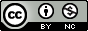 